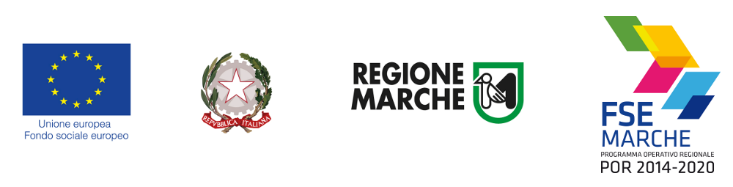 ALLEGATO A1 DOMANDA DI AMMISSIONE A FINANZIAMENTOBollo€ 16,00REGIONE MARCHECodice bando: ______________________________Oggetto: Avviso pubblico per la presentazione dei progetti afferenti al fondo regionale per le politiche attive del lavoro in situazionidi crisi aziendali denominato “Assist” – procedura just in time-.Il sottoscritto________________________________________________________________________________nato a ________________________________________________ il ___________________________, in qualità di legale rappresentante dell’azienda ____________________________________________ con sede legale in _______________________________________ via _______________________ n. ____ C.F.: _______________________________________, partita IVA _________________________________________,indirizzo PEC _______________________________________________________________________________CHIEDEl’ammissione a finanziamento del progetto Codice SIFORM2 n. _______________________ per un importo complessivo di €___________________________________.A tal fine, consapevole di quanto previsto dagli artt. 75 e 76 del D.P.R. n. 445/2000 in merito alla decadenza dai benefici concessi sulla base di dichiarazioni non veritiere, nonché sulla responsabilità penale conseguente al rilascio di dichiarazioni mendaci e alla formazione e uso di atti falsi, ai sensi e per gli effetti di cui all’art.  47 del D.P.R. 445/2000 sotto la propria responsabilità:DICHIARADi rientrare nella tipologia di soggetti aventi diritto a resentare la domanda ai sensi di quanto disposto dal punto 1 art.4 dell’avviso pubblico in oggetto in quanto: (specificare)……………………………………………….Che la crisi aziendale è già stata definita nei tavoli istituzionali negli ultimi 12 mesi antecedenti il 28/04/2022, data di adozione della DGR n. 463/2022, e che l’attuazione delle politiche passive (es. ammortizzatori sociali) erano ancora in corso alla data del 28/04/2022 di approvazione della sopra citata deliberazioneche il soggetto legalmente rappresentato non è tenuto all’accreditamento “in quanto l’attività formativa è rivolta ai propri dipendenti”;che per il medesimo progetto non è stato chiesto né ottenuto alcun altro finanziamento pubblico;di essere in regola con le disposizioni relative all’inserimento dei disabili di cui alla legge 68/99; di conoscere la normativa che regola la concessione di aiuti di stato ed in particolare il Regolamento (CE)1407/2013 relativo al cd. “de minimis” e il Regolamento (UE) 651/2014 e s.m.i. che dichiara alcune categorie di aiuti compatibili con il mercato interno in applicazione degli articoli 107 e 108 del trattato.Alla presente allega la seguente documentazione:Progetto quadro  Accordo OO.SSElenco risorse umaneLuogo e data __________________    Firma del Legale rappresentante                                                           Firma autografa sostituita, a mezzo firma digitale, ai sensi e per gli effetti dell’art. 24 del D.L. n. 82/2005